  Butterfly Nursery School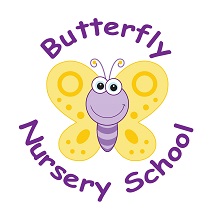 Church RoadHorneSurreyRH6 9LA01342 843655                             POLICY: Inclusion and Equality (EYFS: 3.66)Statement of intent The nursery will take great care to treat each individual as a person in their own right, with equal rights and responsibilities to any other individual, whether they are an adult or child. The nursery is committed to providing equality of opportunity and anti-discriminatory practice for all children and families according to their individual needs. Discrimination on the grounds of gender, age, race, religion or belief, marriage or civil partnership, disability, sexual orientation, gender reassignment, pregnancy or maternity, ethnic or national origin, or political belief has no place within this nursery.A commitment to implementing our inclusion and equality policy will form part of each employee’s job description. Should anyone believe that this policy is not being upheld, it is their duty to report the matter to the attention of the Proprietor at the earliest opportunity. Appropriate steps will then be taken to investigate the matter and if such concerns are well-founded, disciplinary action will be invoked under the nursery’s disciplinary policy. The legal framework for this policy is based on:Equality Act 2010Children Act 2004Care Standards Act 2002Childcare Act 2006Special Educational Needs and Disability Act 2001.The nursery and staff are committed to:Recruiting, selecting, training and promoting individuals on the basis of occupational skills requirements. In this respect, the nursery will ensure that no job applicant or employee will receive less favourable treatment because of age, sex, gender reassignment, disability, marriage or civil partnership, race, religion or belief, sexual orientation and pregnancy or maternity which cannot be justified as being necessary for the safe and effective performance of their work or training.Providing a childcare place, wherever possible, for children who may have learning difficulties and/or  disabilities or are deemed disadvantaged according to tier individual circumstances, and the nursery’s ability to provide the necessary standard of careStriving to promote equal access to services and projects by taking practical steps, (whenever possible and reasonable) such as ensuring access to people with additional needs and by producing materials in relevant languages and media for all children and their families.Providing a secure environment in which all our children can flourish and all contributions are valued.Including and valuing the contribution of all families to our understanding of equality, inclusion, and diversityProviding positive non- stereotypical information.Continually improving our knowledge and understanding of issues of equality, inclusion and diversity reviewing, monitoring  and evaluating the effectiveness of inclusive practices to ensure they promote and value diversity and difference and that the policy is effective and practices are non  -discriminatoryMaking inclusion a thread, which runs through the entirety of the nursery, for example, by encouraging positive role models through the use of toys, imaginary play and activities, promoting non-stereotypical images and language and challenging all discriminatory behaviour (see dealing with discriminatory behaviour policy)Admissions/service provisionThe nursery is accessible to all children and families of the local community and further afield through a comprehensive and inclusive admissions policy.The nursery will strive to ensure that all services and projects are accessible and relevant groups and individuals in the community within targeted age groups.RecruitmentAll members of the selection group will be committed to the inclusive practice set out in this policy and will have received appropriate training in this regard.Application forms will be sent out along with a copy of the equal opportunities monitoring form. Application forms will not include questions that potentially discriminate against the grounds specified in the statement of intent.At interview, no questions will be posed which potentially discriminate against the grounds specified in the statement of intent. All candidates will be asked the same questions, and members of the selection group will not introduce nor use any personal knowledge of candidates acquired outside the selection process. Candidates will be given the opportunity to receive feedback on the reasons why they were not successful.StaffIt is the policy of Butterfly Nursery School not to discriminate in the treatment of individuals. All staff are expected to co-operate with the implementation, monitoring and improvement of this and other policies.All staff are expected to challenge language, actions, behaviours and attitudes which are oppressive or discriminatory on the grounds as specified in this policy and recognise and celebrate cultures and traditions. All staff are expected to participate in equality and inclusion training.TrainingThe nursery recognises the importance of training as a key factor in the implementation of an effective inclusion and equality policy.The nursery will strive towards the provision of inclusion, equality and diversity training for all staff on an annual basis.Early learning frameworkEarly learning opportunities offered in the nursery encourages children to develop positive attitudes to people who are different from them. It encourages children to empathise with others and begin to develop the skills of critical thinking.We do this by:Making children feel valued and good about themselvesEnsuring that all children have equal access to early learning and play opportunitiesReflecting the widest possible range of communities in the choice of resourcesAvoiding stereotypical or derogatory images in selection of materialsAcknowledging and celebrating a wide range of religions, beliefs and festivalsCreating an environment of mutual respect and empathyHelping children to understand that discriminatory behaviour and remarks are unacceptableEnsuring that all early learning opportunities offered are inclusive of children with learning difficulties and/or disabilities and children from disadvantaged backgroundsEnsuring that children whose language is not English have full access to the early learning opportunities and are supported in their learning FoodWe work in partnership with parents to ensure that the medical, cultural and dietary needs of children are metWe will help children to learn about a range of food and cultural approaches to meal times and to respect the differences among them.Meetings  Meetings will be arranged to ensure that all families who wish to, may be consulted in the running of the nurseryInformation about meetings and activities will be communicated in a variety of ways according to individual needs (written, verbal and translated), to ensure that all parents have information about access. This policy was adopted onSigned on behalf of the nurseryDate disseminated to staffDate for review